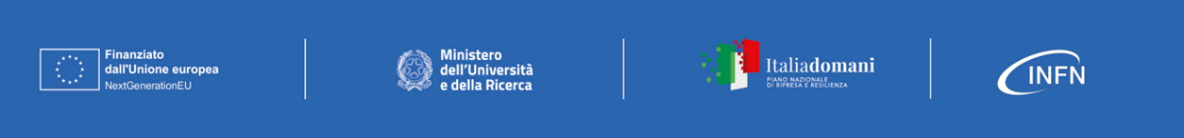 PROCEDURA NEGOZIATA FINALIZZATA AAFFIDAMENTO DI FORNITURA DIPARTI IN CRISTALLO DI ZAFFIRO PER PROTOTIPO DI PAYLOAD CRIOGENICORDA 122090PIANO NAZIONALE RIPRESA E RESILIENZA (PNRR)MISSIONE 4 - COMPONENTE 2INVESTIMENTO 3.1PROGETTO IR0000004 – ETICdecreto di ammissione al finanziamento n. 410 del 27/10/2022  CUP: I53C21000420006, CUI: F84001850589202300024  DOMANDA DI PARTECIPAZIONEIl/La sottoscritto/a ________________________________, nato/a a ________________________, Prov. _____, il ________________, domiciliato per la carica presso la sede legale sotto indicata, in qualità di __________________________ e legale rappresentante della ______________________, con sede in _______________________, Prov. ____, via _____________________, n. ______, CAP ________, codice fiscale n. ______________________ e partita IVA n. _________________, presso cui elegge domicilio, di seguito denominata “Impresa”,ai sensi e per gli effetti degli articoli 46 e 47 del d.P.R. 445/2000, consapevole delle conseguenze amministrative e delle responsabilità penali previste in caso di dichiarazioni mendaci e/o formazione od uso di atti falsi, nonché in caso di esibizione di atti contenenti dati non più corrispondenti a verità, previste dagli articoli 75 e 76 del medesimo Decreto;MANIFESTA IL PROPRIO INTERESSE Apartecipare all’avviso pubblico “finalizzato ad individuare gli operatori economici qualificati interessati ad essere invitati a partecipare alla procedura negoziata per l'affidamento dell'appalto avente ad oggetto __________________________”E DICHIARA SOTTO LA PROPRIA RESPONSABILITÀche l’Impresa partecipa alla procedura negoziata in qualità di:impresa singola consorzio stabileconsorzio tra imprese artigianeconsorzio tra società cooperative di produzione e lavoroGEIECapogruppo del RTI/consorzio ordinario/Rete d’impresa di concorrenti costituito da (compilare i successivi campi capogruppo e mandante, specificando per ognuna di esse ragione sociale, codice fiscale e sede) mandante del RTI/consorzio ordinario/componente Rete d’impresa costituito da (compilare i successivi campi capogruppo e mandante, specificando per ognuna di esse ragione sociale, codice fiscale e sede)(capogruppo) _______________________________________________________________(mandante) _________________________________________________________________(mandante) _________________________________________________________________(mandante) _________________________________________________________________di indicare nell’Allegato A alla presente dichiarazione i dati identificativi (nome, cognome, data e luogo di nascita, codice fiscale, comune di residenza) dei soggetti di cui all’art. 94, comma 3 del D.lgs. 36/2023 (il “Codice”), ovvero di indicare di seguito la banca dati ufficiale o il pubblico registro da cui i medesimi possono essere ricavati in modo aggiornato alla data di presentazione della manifestazione: _____________________________________________________________________________________________;di aver assolto agli obblighi di cui alla legge n. 68/1999 e di fornire nell’Allegato B le indicazioni necessarie all’effettuazione degli accertamenti; di indicare nell’Allegato C, le informazioni relative al Titolare effettivo:che questa Impresa è iscritta dal _________ al Registro delle Imprese di _________, al numero ___________, tenuto dalla C.C.I.A.A. di ___________, con sede in ___________ Via___________, n. __, CAP ___________, costituita con atto del ___________, capitale sociale deliberato Euro ___________, capitale sociale sottoscritto Euro ___________, capitale sociale versato Euro ___________, termine di durata della società ___________ ed ha ad oggetto sociale ___________;che non sussistono le cause di esclusione automatica di cui all’art. 94 del d.lgs. 36/2023 in relazione a tutti i soggetti indicati al comma 3 della medesima norma;che non sussistono cause di esclusione non automatica di cui all’art. 95 del d.lgs. 36/2023, o, in caso contrario, dichiara con apposita dichiarazione allegata alla presente, resa ai sensi e per gli effetti di cui agli articoli 46 e 47 del d.P.R. 445/2000, se ricorrono una o più delle seguenti situazioni:sussistono gravi infrazioni di cui all’articolo 95, comma 1, lettera a), commesse nell’arco temporale considerato dall’art. 96, co. 10, del Codice;sussistono eventuali situazioni di conflitto di interesse di cui all'articolo 16 del Codice;sussistono violazioni non definitivamente accertate degli obblighi relativi al pagamento di imposte e tasse o contributi previdenziali secondo le indicazioni fornite dall'allegato II.10 al Codicesussistono provvedimenti sanzionatori esecutivi irrogati dall’Autorità Garante della Concorrenza e del Mercato o da altra autorità di settore, adottati nell’arco temporale considerato dall’art. 96, co. 10, del Codice;di essere incorso in illeciti professionali di cui agli att. 95 e 98 del Codice nell’arco temporale considerato dall’art. 96, co. 10;La dichiarazione di cui sopra deve essere resa anche nel caso di impugnazione in giudizio dei relativi provvedimenti.Dichiara che il CCNL applicato al personale dipendente impiegato nell’appalto con l’indicazione del relativo codice alfanumerico unico di cui all’articolo 16 quater del decreto-legge 76/2020 è _____________ di garantire, secondo quanto indicato nella lettera di invito, la stabilità occupazionale del personale impiegato; di essere in possesso della Certificazione del Sistema di Gestione della Qualità di conformità alla norma EN ISO 9001:2015 nel settore IAF __, o equivalente, rilasciata da organismi accreditati];di accettare, senza condizione o riserva alcuna, tutte le norme e disposizioni contenute nella documentazione di gara; qualora un partecipante alla procedura negoziata eserciti la facoltà di “accesso agli atti”:di autorizzare la stazione appaltante a rilasciare copia di tutta la documentazione presentata per la partecipazione alla procedura negoziata;ovveronon autorizzare la stazione appaltante a rilasciare copia delle parti dell’offerta tecnica e delle spiegazioni che saranno eventualmente richieste in sede di verifica delle offerte anomale coperte da segreto tecnico/commerciale. A tal fine allega una dichiarazione denominata “Segreti tecnici e commerciali” che dovrà essere adeguatamente motivata e comprovata ai sensi dell’art. 35, comma 4, lett. a) del d.lgs. 50/2016 (in applicazione dell'articolo 225, comma 2, del d.lgs. 36/2023);di assumersi l’obbligo, in caso di affidamento del contratto, di assicurare all’occupazione giovanile una quota di 30% e a quella femminile una quota di 30% delle assunzioni necessarie per l'esecuzione del contratto o per la realizzazione di attività ad esso connesse o strumentali;di accettare il patto di integrità/protocollo di legalità di cui alla Delibera del Consiglio Direttivo n.16197 del 25 febbraio 2022. La mancata accettazione delle clausole contenute nel protocollo di legalità/patto di integrità costituisce causa di esclusione dalla procedura negoziata, ai sensi dell’articolo 83-bis, del decreto legislativo 159/2011;di essere edotto degli obblighi derivanti dal Codice di comportamento in materia di anticorruzione del personale INFN, pubblicato nella sezione “Amministrazione trasparente” del sito istituzionale INFN e di impegnarsi, in caso di aggiudicazione, ad osservare e a far osservare ai propri dipendenti e collaboratori, per quanto applicabile, il suddetto codice, pena la risoluzione del contratto; di impiegare, all’atto della presentazione delle dichiarazioni, un numero di dipendenti pari a ___;di impegnarsi ad eseguire l’appalto in conformità con il principio DNSH, in particolare con riferimento all’Articolo 17 del Regolamento UE 2020/852, alla Comunicazione della Commissione UE 2021/C 58/01 recante “Orientamenti tecnici sull’applicazione del principio «non arrecare un danno significativo» a norma del regolamento sul dispositivo per la ripresa e la resilienza”, al Regolamento Delegato (UE) 2021/2139 e alla Guida Operativa di cui alla circolare MEF n.33 del 13 ottobre 2022;(in caso di operatori con meno di 15 dipendenti) di non essere tenuto al rispetto di quanto prescritto dall’art. 47, commi 2, 3 e 3bis, del D.L. n. 77/2021, convertito in L. n. 108/2021;(in caso di operatori con un numero di dipendenti pari o superiore a 15 e non superiore a 50)di impegnarsi, in caso di aggiudicazione, a consegnare al Committente, entro 6 mesi dalla conclusione del Contratto, una relazione di genere sulla situazione del personale maschile e femminile in ognuna delle professioni ed  in relazione allo stato di assunzioni, della formazione, della promozione professionale, dei livelli, dei passaggi di categoria o di qualifica, di altri fenomeni di mobilità, dell'intervento della Cassa integrazione guadagni, dei licenziamenti, dei prepensionamenti e  pensionamenti, della retribuzione effettivamente corrisposta. La relazione è tramessa alle rappresentanze sindacali aziendali - ove presenti - e in modalità telematica al Ministero del Lavoro e delle Politiche Sociali utilizzando l’apposito portale, attraverso il quale la Consigliera e il Consigliere regionale di Parità potranno accedere ai rapporti trasmessi dalle aziende;di impegnarsi a consegnare al Committente, entro 6 mesi dalla conclusione del Contratto, una dichiarazione del legale rappresentante che attesti di essere in regola con le norme che disciplinano il diritto al lavoro delle persone con disabilità, nonché una relazione che chiarisca l’avvenuto assolvimento degli obblighi previsti dalla legge 68/99 ed illustri le eventuali sanzioni ed i provvedimenti imposti nel triennio precedente la data di scadenza per la presentazione delle offerte. Tale relazione deve essere trasmessa anche alle rappresentanze sindacali;(in caso di operatori con un numero di dipendenti superiore a 50) di allegare copia dell'ultimo rapporto sulla situazione del personale, redatto ai sensi dell'articolo 46, comma 2, decreto legislativo n. 198/ 2006, corredato della attestazione di conformità a quello eventualmente già trasmesso alle rappresentanze sindacali aziendali - ove presenti - e in modalità telematica al Ministero del Lavoro e delle Politiche Sociali utilizzando l’apposito portale, attraverso il quale la Consigliera e il Consigliere regionale di Parità potranno accedere ai rapporti trasmessi dalle aziende;di non essere incorso, in una precedente gara, nell’inadempimento dell’obbligo di cui all’articolo 47, comma 3, del D.L. n. 77/2021 e di non trovarsi, pertanto, nella impossibilità temporanea di partecipare ad ulteriori procedure di affidamento a valere sul PNRR/PNC;di essere informato che i dati personali raccolti saranno trattati, anche con strumenti informatici, conformemente a quanto stabilito dal Regolamento UE nr. 679/2016 (GDPR) e dalla normativa italiana vigente.[in caso di soggetto non residente e privo di stabile organizzazione in Italia] che l’Impresa, in caso di aggiudicazione, si uniformerà alla disciplina di cui agli articoli 17, comma 2, e 53, comma 3, d.P.R. 633/1972 e comunicherà alla Stazione Appaltante la nomina del proprio rappresentante fiscale, nelle forme di legge;[In caso di R.T.I./Consorzio ordinario/GEIE]che l’R.T.I./Consorzio ordinario/GEIE è già costituito, come si evince dalla allegata copia per immagine (scansione di documento cartaceo) / informatica del mandato collettivo/atto costitutivo;ovveroche è già stata individuata l’Impresa a cui, in caso di aggiudicazione, sarà conferito mandato collettivo speciale ed irrevocabile con rappresentanza, ovvero l’Impresa che, in caso di aggiudicazione, sarà designata quale referente responsabile del Consorzio e che vi è l’impegno ad uniformarsi alla disciplina prevista dell’art. 68, comma 1 del d.lgs. 36/2023, come si evince dalle/a dichiarazioni/dichiarazione congiunta allegate/a. [in caso di Rete d’Impresa]che la Rete è dotata di soggettività giuridica, ai sensi dell’articolo 3, comma 4-quater, d.l. 5/2009, e dotata di un organo comune con potere di rappresentanza e che la stessa è stata costituita mediante contratto redatto per atto pubblico/scrittura privata autenticata ovvero atto firmato digitalmente a norma dell’articolo 25 del d.lgs. 82/2005, di cui si allega copia per immagine (scansione di documento cartaceo) / informatica,ovveroche la Rete è priva di soggettività giuridica e dotata di organo comune con potere di rappresentanza ed è stata costituita mediantecontratto redatto per atto pubblico/scrittura privata autenticata/atto firmato digitalmente a norma dell’articolo 25 del d.lgs. 82/2005, recante il mandato collettivo irrevocabile con rappresentanza conferito alla impresa mandataria, di cui si allega copia per immagine (scansione di documento cartaceo) / informaticaovverocontratto redatto in altra forma e che è già stato conferito mandato collettivo irrevocabile con rappresentanza alla impresa mandataria, nella forma della scrittura privata autenticata, anche ai sensi dell’art. 25 del d.lgs. 82/2005, come si evince dall’allegato documento prodotto in copia per immagine (Scansione di documento cartaceo) / informatica,che la Rete è dotata di organo comune privo del potere di rappresentanza/priva di organo comune di rappresentanza/dotata di organo comune privo dei requisiti di qualificazione richiesti, e che pertanto partecipa nelle forme di RTI:già costituito, come si evince dalla allegata copia per immagine (scansione di documento cartaceo)/informatica del contratto di rete, redatto per atto pubblico o scrittura privata autenticata ovvero per atto firmato digitalmente a norma dell’art. 25 del d.lgs. 82/2005 con allegato il mandato collettivo irrevocabile con rappresentanza conferito alla mandataria, recante l’indicazione del soggetto designato quale mandatario e delle parti della fornitura, ovvero della percentuale in caso di servizio indivisibile, che saranno eseguite dai singoli operatori economici aggregati in rete ovvero, qualora il contratto di rete sia stato redatto con mera firma digitale non autenticata ai sensi dell’art. 24 del d.lgs. 82/2005, con allegato mandato avente forma dell’atto pubblico o della scrittura privata autenticata, anche ai sensi dell’art. 25 del d.lgs. 82/2005;costituendo e che è già stata individuata l’Impresa a cui, in caso di aggiudicazione, sarà conferito mandato collettivo speciale ed irrevocabile con rappresentanza (con scrittura privata ovvero, qualora il contratto di rete sia stato redatto con mera firma digitale non autenticata ai sensi dell’art. 24 del d.lgs. 82/2005, nella forma dell’atto pubblico o della scrittura privata autenticata, anche ai sensi dell’art. 25 del d.lgs. 82/2005) e che vi è l’impegno ad uniformarsi alla disciplina prevista dal Codice, come si evince dalle/a dichiarazioni/dichiarazione congiunta allegate/a.in caso di R.T.I./Consorzio ordinario/Rete d’Impresa/GEIE costituiti o costituendi: che le Imprese partecipanti al R.T.I./Consorzio/Rete d’Impresa/GEIE eseguiranno le seguenti prestazioni:Impresa __________________ Prestazione ________________________________ % ______ Impresa __________________ Prestazione _______________________________ % ______ Impresa __________________ Prestazione ________________________________ % ______ Impresa __________________ Prestazione ________________________________ % ______ in caso Consorzio di cui all’art. 65, comma 2, lett. b), c) e d), del d.lgs. 36/2023 e di rete di imprese dotate di organo comune di rappresentanza e di soggettività giuridica: che il Consorzio/Rete di impresa partecipa per le seguenti consorziate/Imprese:_______________________________________________________________________________________________________________________________________________________________________________________________________________________________________che questa Impresa ha:(se previsto) effettuato il sopralluogo ed ha esaminato, con diligenza ed in modo adeguato, le prescrizioni tecniche fornite dalla Stazione Appaltante, di tutte le circostanze generali e particolari suscettibili di influire sulla determinazione dei prezzi, sulle condizioni contrattuali e sull’esecuzione delle forniture, ha giudicato le attività realizzabili, gli elaborati tecnici adeguati ed i prezzi remunerativi e tali da consentire il ribasso offerto;e pertanto ha allegato alla documentazione amministrativa copia scannerizzata e verbali/attestati di avvenuto sopralluogo relativi alle sedi per le quali il sopralluogo è obbligatorio;che questa Impresa non presenterà offerta per la procedura negoziata/il/i Lotto/i in oggetto al contempo singolarmente e quale componente di un R.T.I., Rete, Consorzio o gruppo ovvero che non parteciperà a più R.T.I., Reti, Consorzi o gruppi;che questa Impresa: intende ricorrere al subappalto, nei limiti di legge, per i lotti ____________, in relazione alle seguenti prestazionilotto ________ prestazioni: _________________lotto ________ prestazioni: _________________non intende ricorrere al subappalto Roma, lì 19/9/2023 Il RUPDott. Luca NaticchioniALLEGATO A ALLEGATO BUlteriori indicazioni necessarie all’effettuazione degli accertamenti relativi alle singole cause di esclusione.Ufficio/sede dell’Agenzia delle Entrate:Ufficio di ________________________________, città __________________________________, Prov. _____, via _________________________, n. _____, CAP _______ tel. _________________, e-mail ________________________________, PEC _____________________________________.Ufficio della Provincia competente per la certificazione di cui alla legge 68/1999:Provincia di _________________________, Ufficio _________________________________, con sede in ___________________________, via __________________________________, n. _____, CAP _______, tel. ___________________________, fax ________________________________, e-mail __________________________________, PEC __________________________________.__________________, lì ________ Il Documento deve essere firmato digitalmenteALLEGATO CDICHIARAZIONE SOSTITUTIVA DI CERTIFICAZIONEin ottemperanza alle disposizioni di cui al decreto legislativo 21 novembre 2007, n. 231, al Decreto Ministeriale MEF 11 marzo 2022 n. 55 e alle Linee Guida per lo svolgimento delle attività di controllo e rendicontazione degli interventi PNRR di competenze delle Amministrazioni Centrali e dei Soggetti attuatori(Norme di prevenzione dell’antiriciclaggio)(resa ai sensi dell’art. 46 Testo unico delle disposizioni legislative e regolamentari in materia di documentazione amministrativa n. 445/2000).Il/la sottoscritto/a ………………………………………………………………………………………………….nato a ……………………………………………………… (_________) il ……………………………………..Cod. fiscale ……………………………………………………………………………………………………….residente a ……………………………………………………….. (………….) CAP …………………………..via …………………………………………………………………………………………………………………estremi documento di identità in corso di validità:□ Carta d'identità □ Patente□ Passaporto  □ Altro (specificare)_____________avente numero ………………………………………………………………………………………………………rilasciato il ………………………………….……. da …………………………………………………………….scadenza …………………………………………………………………………………………………………….in qualità di rappresentante legale dell’impresa di seguito indicata:Ragione sociale …………………………………………………………………………………………………..Sede legale: Via …………………………………………………………………………………………………..CAP ………….. Comune ………………………………………. Provincia…………………………………….Cod. fisc ………………………………………………………………………………………………………….classificazione delle attività economiche predisposta dall’ISTAT (codice ATECO e descrizione): ……………………………………………………………………………………………………………………consapevole che, qualora emerga la non veridicità del contenuto della presente dichiarazione, vedrà decadere il diritto, eventualmente concesso, alla fruizione dei benefici di cui al Bando in oggetto, ferme restando le sanzioni penali stabilite dall'articolo 76 del D.P.R. 445/2000 per false attestazioni e mendaci dichiarazioni, DICHIARAin relazione alla partecipazione alla presente procedura negoziata, avendo preso visione delle istruzioni inerenti la definizione di “titolare effettivo” e le relative modalità di individuazione riportate in calce al presente schema di dichiarazione:Opzione 1)□ di essere l’unico titolare effettivo dell’impresa sopra indicata;Opzione 2)□ di essere titolare effettivo dell’impresa unitamente a: (ripetere le informazioni sottoindicate per ciascuna persona fisica individuata come titolare effettivo)Cognome ………………………………….…………. Nome …………………………..……………………….nato a …………………………………………. (______) il ……………………………………………………...Cod. fiscale ………………………………………….……………………………………………………………..residente a ………………………………………… (______) CAP ………………………………………………via …………………………………………………………………………………………………………………..estremi documento di identità in corso di validità:□ Carta d'identità □ Patente□ Passaporto  □ Altro (specificare) _____________avente numero ………………………………………………………………………………………………………rilasciato il …………………………………………. da …………………………………………………….…….scadenza …………………………………….…………………………………….……………………………Opzione 3)□ di non essere il titolare effettivo. Il\I titolare\i effettivo\i dell’impresa è\sono di seguito indicato\i:(ripetere le informazioni sottoindicate per ciascuna persona fisica individuata come titolare effettivo)Cognome ………………………………….…………. Nome …………………………..……………………….nato a …………………………………………. (______) il ……………………………………………………...Cod. fiscale ………………………………………….……………………………………………………………..residente a ………………………………………… (______) CAP ………………………………………………via …………………………………………………………………………………………………………estremi documento di identità in corso di validità:□ Carta d'identità □ Patente□ Passaporto  □ Altro (specificare) _____________avente numero ………………………………………………………………………………………………………rilasciato il …………………………………………. da …………………………………………………….…….scadenza …………………………………….…………………………………….……………………………Opzione 4)(ATTENZIONE: tale scelta è riservata ai soli casi in cui vi sia assenza di controllo o di partecipazioni rilevanti nell’impresa)□ che non esiste un titolare effettivo dell’impresa dal momento che (specificare la motivazione: impresa quotata/impresa ad azionariato diffuso/ecc) …………………………………………………………………………………………………………………...………………………………………………………………………………………………………………….per cui i titolari effettivi sono individuati nelle persone fisiche titolari di poteri di amministrazione o direzione dell’impresa di seguito indicate:(ripetere le informazioni sottoindicate per ciascuna persona fisica individuata come titolare effettivo, compreso il dichiarante laddove quest’ultimo sia individuabile quale titolare effettivo per effetto dell’assenza di controllo o di partecipazioni rilevanti)Cognome ………………………………….…………. Nome …………………………..……………………….nato a …………………………………………. (______) il ……………………………………………………...Cod. fiscale ………………………………………….……………………………………………………………..residente a ………………………………………… (______) CAP ………………………………………………via…………………………………………………………………………………………………………………...estremi documento di identità in corso di validità:□ Carta d'identità □ Patente□ Passaporto  □ Altro (specificare) ……………………avente numero ………………………………………………………………………………………………………rilasciato il …………………………………………. da …………………………………………………….…….scadenza …………………………………….…………………………………….……………………………Il/La sottoscritto/a dichiara che gli interessati al trattamento hanno preso visione dell’informativa rilasciata dal Titolare del trattamento ai sensi degli artt. 13 e 14 del Regolamento (UE) 679/2016 – GDPR – pubblicata nella sezione dedicata alla misura agevolativa sul sito istituzionale del Ministero e di essere informati che i dati personali conferiti sono prescritti come necessari dalle disposizioni vigenti ai fini dell’istruttoria del procedimento qui avviato e che a tale scopo saranno trattati, anche con strumenti informatici. Il mancato conferimento dei dati personali non consentirà il prosieguo dell'istruttoria. Ogni interessato, ai sensi degli artt. 15 e seguenti del GDPR, potrà avanzare richieste per l’esercizio dei propri diritti secondo le modalità indicate nella sopra richiamata informativa.Con riferimento a tutti i soggetti sopra indicati, si allega alla presente:  copia dei documenti di identità del rappresentante legale e dei titolari effettivi, i cui estremi sono stati riportati nella presente dichiarazione; copia dei documenti (tessera sanitaria, carta di identità elettronica) attestanti il rilascio del codice fiscale del rappresentante legale e dei titolari effettivi.Luogo e data _____________Il rappresentante legaleISTRUZIONI PER L’IDENTIFICAZIONE DEL TITOLARE EFFETTIVODefinizione di titolare effettivo- Art. 1 D.Lgs. 21 novembre 2007, n. 231(Definizioni)u) «titolare effettivo»: la persona fisica per conto della quale è realizzata un'operazione o un'attività, ovvero, nel caso di entità giuridica, la persona o le persone fisiche che, in ultima istanza, possiedono o controllano tale entità, ovvero ne risultano beneficiari secondo i criteri di cui all’Allegato tecnico al presente decreto;Allegato tecnico al D.Lgs. 21 novembre 2007, n. 231Art. 21. Per titolare effettivo s'intende:a) in caso di società:la persona fisica o le persone fisiche che, in ultima istanza, possiedano o controllino un'entità giuridica, attraverso il possesso o il controllo diretto o indiretto di una percentuale sufficiente delle partecipazioni al capitale sociale o dei diritti di voto in seno a tale entità giuridica, anche tramite azioni al portatore, purché non si tratti di una società ammessa alla quotazione su un mercato regolamentato e sottoposta a obblighi di comunicazione conformi alla normativa comunitaria o a standard internazionali equivalenti; tale criterio si ritiene soddisfatto ove la percentuale corrisponda al 25 per cento più uno di partecipazione al capitale sociale;la persona fisica o le persone fisiche che esercitano in altro modo il controllo sulla direzione di un'entità giuridica.Modalità di individuazione del titolare effettivo nei casi di società di capitali o di persone1. Per titolare effettivo, IN CASO DI SOCIETA’ DI CAPITALI, si intende:la persona fisica o le persone fisiche che, in ultima istanza, possiedano o controllino un'entità giuridica, attraverso il possesso o il controllo diretto o indiretto di una percentuale sufficiente delle partecipazioni al capitale sociale o dei diritti di voto in seno a tale entità giuridica, anche tramite azioni al portatore, purché non si tratti di una società ammessa alla quotazione su un mercato regolamentato e sottoposta a obblighi di comunicazione conformi alla normativa comunitaria o a standard internazionali equivalenti; tale criterio si ritiene soddisfatto ove la percentuale corrisponda al 25 per cento più uno di partecipazione al capitale sociale;la persona fisica o le persone fisiche che esercitano in altro modo il controllo sulla direzione di un'entità giuridica.Nel caso in cui dall’assetto proprietario non fosse possibile individuare, in maniera univoca, la persona ﬁsica o le persone ﬁsiche cui è attribuibile la proprietà diretta o indiretta dell’ente, il titolare eﬀettivo coincide con la persona o le persone ﬁsiche cui, in ultima istanza, è attribuibile il controllo dell’ente stesso in forza: - del controllo della maggioranza dei voti esercitabili in assemblea ordinaria; - del controllo di voti suﬃcienti per esercitare un’inﬂuenza dominante in assemblea ordinaria;- dell’esistenza di particolari vincoli contrattuali che consentano di esercitare un’inﬂuenza dominante.Qualora l’applicazione dei criteri di cui sopra non consenta ancora di individuare univocamente uno o più titolari eﬀettivi, il titolare eﬀettivo coincide con la persona o le persone ﬁsiche titolari di poteri di amministrazione o direzione della società.2. Per titolare effettivo, IN CASO DI SOCIETA’ DI PERSONE, si intende:la persona fisica che ha conferito nel capitale importi superiori al 25% del capitale sottoscritto (ex articoli 2253, 2295, 2315 c.c.) oppure, nei casi di ripartizione di utili in modalità non proporzionali ai conferimenti, indipendentemente dalla quota conferita, ha diritto a una parte degli utili o alle perdite in misura superiore al 25% (ex art. 2263, 2295, 2315 c.c.);la persona fisica che ha l’amministrazione, disgiuntiva, congiuntiva o mista nonché la rappresentanza legale della società, laddove non vi siano soggetti che abbiano effettuato conferimenti o abbiano diritto alla ripartizione degli utili superiori alle citate soglie.CognomeNomeLuogo di nascitaData di nascitaResidenzaCodice fiscaleCarica rivestita